Samodzielny Publiczny Zakład Opieki ZdrowotnejMinisterstwa Spraw Wewnętrznych i Administracji z Warmińsko-Mazurskim Centrum Onkologii 
w Olsztynie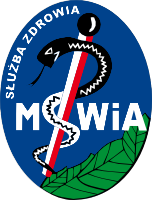 Olsztyn, 10.12.2018 r.              Odpowiedzi i wyjaśnienia na pytania wykonawcówDotyczy części nr 1:Czy Zamawiający dopuści urządzenie do urządzenie do aktywnej regulacji temperatury pacjenta różniące się względem SIWZ:- możliwość zamocowania wyłącznie do pionowych rur bądź uchwytów (stojak do kroplówek, łóżko)- wymiary urządzenia: 30cm x 24 cm x 19 cm (wys x szer x głęb.)- spodnia część obudowy wykonana z tworzywa sztucznego wykluczająca możliwość porażenia prądem elektrycznym- masa urządzenia 6,8 kg- przewód grzewczy o długości około 2,1m- parametry elektryczne:zasilanie 230 VAC, 50/60 Hz, 4.0A, producent nie podaje parametru moc elementu grzejnego- kołderki grzewcze bez dodatkowych filtrów- 4 zakresy temperatury: temperatura otoczenia, 36 ͦ ± 1 ͦ C, 40 ͦ ±  1 ͦ C, 44 ͦ ± 1 ͦ C- brak sygnalizacji dźwiękowej zamiany zakresu pracy urządzenia- prędkość przepływu powietrza 8,4-12,7m/sec, jeden zakres pracy urządzenia- norma niepalności kocyków: NFPA 702, 16 CFR 1610- czujnik temperatury na końcu rury transmisyjnej- brak informacji wizualnej  wskazującej ilość dni oraz ilość roboczogodzin pozostałą do wymiany filtra- przeglądy wykonywane w stałych odstępach czasu- Podwójny system zabezpieczenia przed przegrzaniem urządzenia. Pierwsze zabezpieczenie przy temp. (na wyjściu powietrza z węża grzewczego) 44 +/- 1 st.C - alarmy oraz wyłączenie ogrzewania i wentylatora. Drugie zabezpieczenie przy temp. 70 st.C - całkowite wyłączenie urządzenia- brak zabezpieczenie przed zbyt niską temperaturą 29,4 st.C w postaci automatycznego wyłączenia grzałki oraz wentylatorOdpowiedź: Tak. Zamawiający dopuszcza zaoferowanie zaproponowanego rozwiązania pod warunkiem spełnienia reszty parametrów określonych przez Zamawiającego. W przypadku zaoferowania rozwiązania dopuszczonego niniejszymi odpowiedziami, pod formularzem parametrów technicznych Zamawiający zaleca zamieszczenie informacji o dopuszczeniu zgodnie z wyjaśnieniami Zamawiającego z dnia ….. Dotyczy części nr 2:Zwracamy się z prośbą o podwyższenie dopuszczalnej wagi dla ssaka do 11 kg.
Biorąc pod uwagę, że Zamawiający wymaga ssaka w wersji jezdnej, zwiększona waga nie ma negatywnego wpływu dla obsługującego go personelu szpitalnego, natomiast wskazana w SIWZ waga stanowi barierę trudną do zrealizowania, szczególnie mając na uwadze spełnienie wszystkich pozostałych parametrów technicznych.Odpowiedź: Tak. Zamawiający dopuszcza zaoferowanie zaproponowanego rozwiązania pod warunkiem spełnienia reszty parametrów określonych przez Zamawiającego. W przypadku zaoferowania rozwiązania dopuszczonego niniejszymi odpowiedziami, pod formularzem parametrów technicznych Zamawiający zaleca zamieszczenie informacji o dopuszczeniu zgodnie z wyjaśnieniami Zamawiającego z dnia ….. Dotyczy części nr 1:Pkt 3Prosimy o dopuszczenie urządzenia o wymiarach 33 x 36 x 33 cm (wys. x szer, x gł,)Nie. Zamawiający nie wyraża zgody na zaoferowanie rozwiązania opisanego powyżej.Pkt 4Prosimy o dopuszczenie urządzenia o masie 7,3 kg.Nie. Zamawiający nie wyraża zgody na zaoferowanie rozwiązania opisanego powyżej.Pkt 6Prosimy o dopuszczenie urządzenia o mocy elementu grzejnego 1400W co zapewnia szybkie osiągnięcie zadanej temperatury grzania.Odpowiedź: Tak. Zamawiający dopuszcza zaoferowanie zaproponowanego rozwiązania pod warunkiem spełnienia reszty parametrów określonych przez Zamawiającego. W przypadku zaoferowania rozwiązania dopuszczonego niniejszymi odpowiedziami, pod formularzem parametrów technicznych Zamawiający zaleca zamieszczenie informacji o dopuszczeniu zgodnie z wyjaśnieniami Zamawiającego z dnia ….. Pkt 10Prosimy o dopuszczenie systemu ogrzewania wykorzystujący wysoce efektywny filtr powietrza MERV14 oraz perforacji w kołdrach grzewczych co zapewnia szybką transmisję ciepła z kołdry do pacjenta nie obniżaną przez dyfuzję ciepła przez materiał kołderek .Odpowiedź: Tak. Zamawiający dopuszcza zaoferowanie zaproponowanego rozwiązania pod warunkiem spełnienia reszty parametrów określonych przez Zamawiającego. W przypadku zaoferowania rozwiązania dopuszczonego niniejszymi odpowiedziami, pod formularzem parametrów technicznych Zamawiający zaleca zamieszczenie informacji o dopuszczeniu zgodnie z wyjaśnieniami Zamawiającego z dnia ….. Pkt 12 Prosimy o dopuszczenie kołderek wykonanych z polipropylenu, przepuszczalnych dla promieniowania rentgenowskiego posiadające perforacje co zapewnia szybką transmisję ciepła z kołdry do pacjenta nie obniżaną przez dyfuzję ciepła przez materiał kołderek.Odpowiedź: Tak. Zamawiający dopuszcza zaoferowanie zaproponowanego rozwiązania pod warunkiem spełnienia reszty parametrów określonych przez Zamawiającego. W przypadku zaoferowania rozwiązania dopuszczonego niniejszymi odpowiedziami, pod formularzem parametrów technicznych Zamawiający zaleca zamieszczenie informacji o dopuszczeniu zgodnie z wyjaśnieniami Zamawiającego z dnia ….. Pkt 13Prosimy o dopuszczenie urządzenia z przewodem doprowadzającym powietrze o długości 203 cm Odpowiedź: Tak. Zamawiający dopuszcza zaoferowanie zaproponowanego rozwiązania pod warunkiem spełnienia reszty parametrów określonych przez Zamawiającego. W przypadku zaoferowania rozwiązania dopuszczonego niniejszymi odpowiedziami, pod formularzem parametrów technicznych Zamawiający zaleca zamieszczenie informacji o dopuszczeniu zgodnie z wyjaśnieniami Zamawiającego z dnia ….. Pkt 15Prosimy o dopuszczenie urządzenia wyposażonego w wymienny filtr o wysokiej efektywności dla cząstek 0,2 mikrona typu MERV14Odpowiedź: Tak. Zamawiający dopuszcza zaoferowanie zaproponowanego rozwiązania pod warunkiem spełnienia reszty parametrów określonych przez Zamawiającego. W przypadku zaoferowania rozwiązania dopuszczonego niniejszymi odpowiedziami, pod formularzem parametrów technicznych Zamawiający zaleca zamieszczenie informacji o dopuszczeniu zgodnie z wyjaśnieniami Zamawiającego z dnia ….. Pkt 16 Prosimy o dopuszczenie urządzenia sygnalizującego wizualnie przez cały czas zakres pracy (temperaturę i nawiew ) na przednim panelu?Nie. Zamawiający nie wyraża zgody na zaoferowanie rozwiązania opisanego powyżej.Pkt 18 Prosimy o dopuszczenie wysoce efektywnego urządzenia o przepływie powietrza powyżej 980 l/min, którego efektywność w obniżeniu ilości zakażeń miejsca operowanego została potwierdzona badaniami klinicznymi.Odpowiedź: Tak. Zamawiający dopuszcza zaoferowanie zaproponowanego rozwiązania pod warunkiem spełnienia reszty parametrów określonych przez Zamawiającego. W przypadku zaoferowania rozwiązania dopuszczonego niniejszymi odpowiedziami, pod formularzem parametrów technicznych Zamawiający zaleca zamieszczenie informacji o dopuszczeniu zgodnie z wyjaśnieniami Zamawiającego z dnia ….. Pkt 20Prosimy o dopuszczenie urządzenia  posiadającego system zabezpieczenia przed przegrzania - niezależny obwód elektrycznie; bezpiecznik termiczny powoduje wyłączenie pracy elementu grzewczego w celu zapewnienia utrzymania mierzonej na końcu węża temp. powietrza poniżej 56°C (zwykle 53°C+/-3°C); dodatkowa detekcja przegrzania przy wlocie węża aparatu do terapii grzewczej oraz system alarmowy: przegrzanie (zwykle ≤56°C, 53°C +/-3°C): czerwona lampka wskaźnika Przegrzania miga, rozlega się alarm, element grzewczy i dmuchawa zostają wyłączone, lampki wskaźnika pracy zostaje wyłączony, a panel sterowania nie odpowiada na polecenia.Odpowiedź: Tak. Zamawiający dopuszcza zaoferowanie zaproponowanego rozwiązania pod warunkiem spełnienia reszty parametrów określonych przez Zamawiającego. W przypadku zaoferowania rozwiązania dopuszczonego niniejszymi odpowiedziami, pod formularzem parametrów technicznych Zamawiający zaleca zamieszczenie informacji o dopuszczeniu zgodnie z wyjaśnieniami Zamawiającego z dnia ….. Punkt 22 Prosimy o dopuszczenie urządzenia które posiada zabezpieczenie przed niedogrzaniem w każdej zadanej temperaturze w przypadku nieosiągnięcia tej temperatury w określonym czasieOdpowiedź: Tak. Zamawiający dopuszcza zaoferowanie zaproponowanego rozwiązania pod warunkiem spełnienia reszty parametrów określonych przez Zamawiającego. W przypadku zaoferowania rozwiązania dopuszczonego niniejszymi odpowiedziami, pod formularzem parametrów technicznych Zamawiający zaleca zamieszczenie informacji o dopuszczeniu zgodnie z wyjaśnieniami Zamawiającego z dnia ….. Prosimy o zmianę parametrów oceny poprzez odstąpienie od oceny masy urządzenia lub zmianę tego parametruNie. Zamawiający nie wyraża zgody na zaproponowaną modyfikację.Dotyczy części nr 1:Pkt 3Prosimy o dopuszczenie urządzenia o rozmiarach 36.2 cm wys. x 26.7 cm głęb. x 28 cm szer.Nie. Zamawiający nie wyraża zgody na zaoferowanie rozwiązania opisanego powyżej.Pkt 6Prosimy o dopuszczenie urządzenia o mocy grzewczej 1190 WNie. Zamawiający nie wyraża zgody na zaoferowanie rozwiązania opisanego powyżej.Pkt 18Prosimy o dopuszczenie urządzenia o przepływie powietrza 20,77 l/sNie. Zamawiający nie wyraża zgody na zaoferowanie rozwiązania opisanego powyżej.